附件1: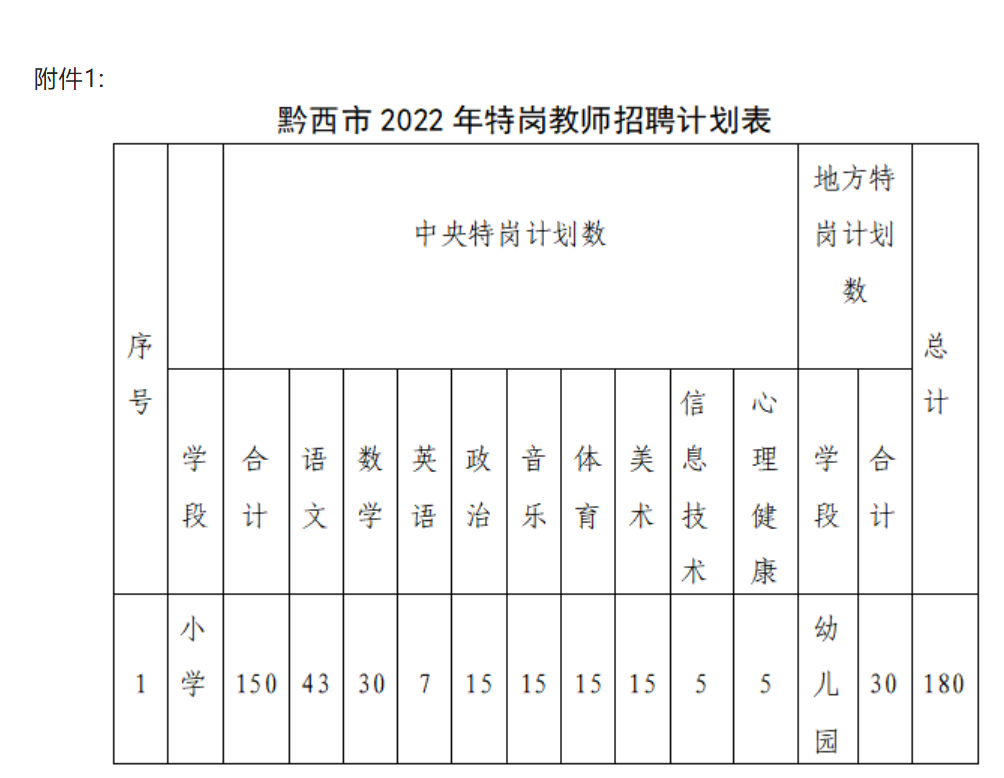 